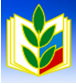 ПУБЛИЧНЫЙ ОТЧЁТОчерской территориальной организации профсоюза работников народного образования и науки Российской Федерацииза 2021год                                       Очёр 2022СодержаниеПубличного отчета за 2021 годI. Девиз организации.II. Общая характеристика.III. Инструменты деятельности.1. Работа выборных органов.2. Наиболее яркие массовые мероприятия.3. Участие в работе Ассоциации «Запад».4. Социальное партнерство.5. Взаимодействие с институтами гражданского общества, социально ответственным бизнесом.6. Обучение, методическая работа.7. Информационная работа.8. Финансовое укрепление.IV. Работа по представлению и защите прав и интересов членов профсоюза.1. Контроль за соблюдением законодательства, правовая защита.2. Охрана труда.3. Работа с молодыми педагогами.Наш девиз: Позитив и движение вперед!НАШИ ПРИНЦИПЫ:Информированность и информирование.Приоритет – молодым!Постоянное повышение профессионального уровня профсоюзных кадров и актива. Опора на анализ ситуации и факты.Последовательность действий в достижении поставленных целей, четкое проблемно-целевое планирование деятельности.Непосредственное участие в работе общественных органов управления, временных и постоянных рабочих групп при органах власти.Вовлечение в совместную деятельность членов Профсоюза.Очерская территориальная организация профсоюза работников народного образования и науки РФ объединяет 153 работающих членов профсоюза.Охват профсоюзным членством 25,3 %. Общее количество первичных профсоюзных организаций – 10.По сравнению с 2021-м годом количество первичных профсоюзных организаций в территориальной организации увеличилось, а общая численность членов профсоюза увеличилась на 18 человек.Причиной низкого увеличения численности членов профсоюза среди работающих - сокращение численности работающих.В 2021 году применялись такие инструменты мотивации профсоюзного членства, как продолжение внедрения электронных профсоюзных билетов и дисконтной карты члена профсоюза; для членов профсоюза и членов их семей предоставление путевок на санаторно-курортное лечение и оздоровление; подарки к праздникам:1 сентября; день учителя; новый год,ОСНОВНЫЕ ИНСТРУМЕНТЫ ДЕЯТЕЛЬНОСТИ.1. Работа выборных органовЗадачи на ближайшую перспективу.Добиться увеличения численности членов профсоюза в существующих организациях.Работать непосредственно с членами профсоюза, в то же время развивать онлайн-контакты с первичными профсоюзными организациями, членами профсоюза образовательных организаций городского округа.Продолжить работу по введению электронного профсоюзного билета.2. Яркие мероприятия и конкурсы 2021 г.Считаем яркие имиджевые мероприятия очень важным условием привлечения внимания к деятельности Профсоюза.Некоторые из них:- Награждение педагогов на празднике «День учителя».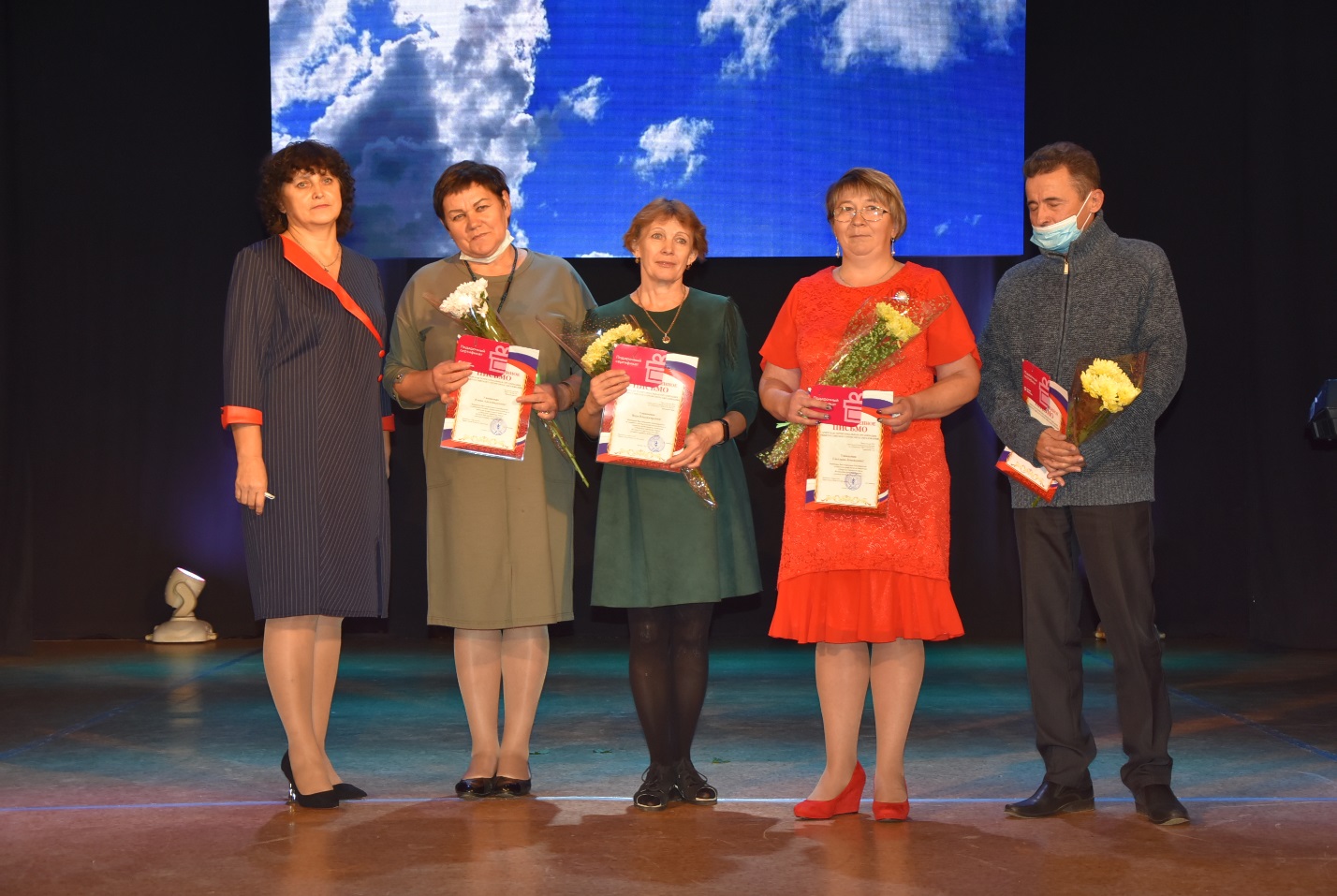 - Участие коллектива МАОУ ДО «Очерская ДШИ» в фестивале конкурсе «Профсоюзные таланты».Участие в составе жюри в проведении тематического конкурса педагогических работников образовательных организаций Очерского городского округа «Весенний зачет-2021»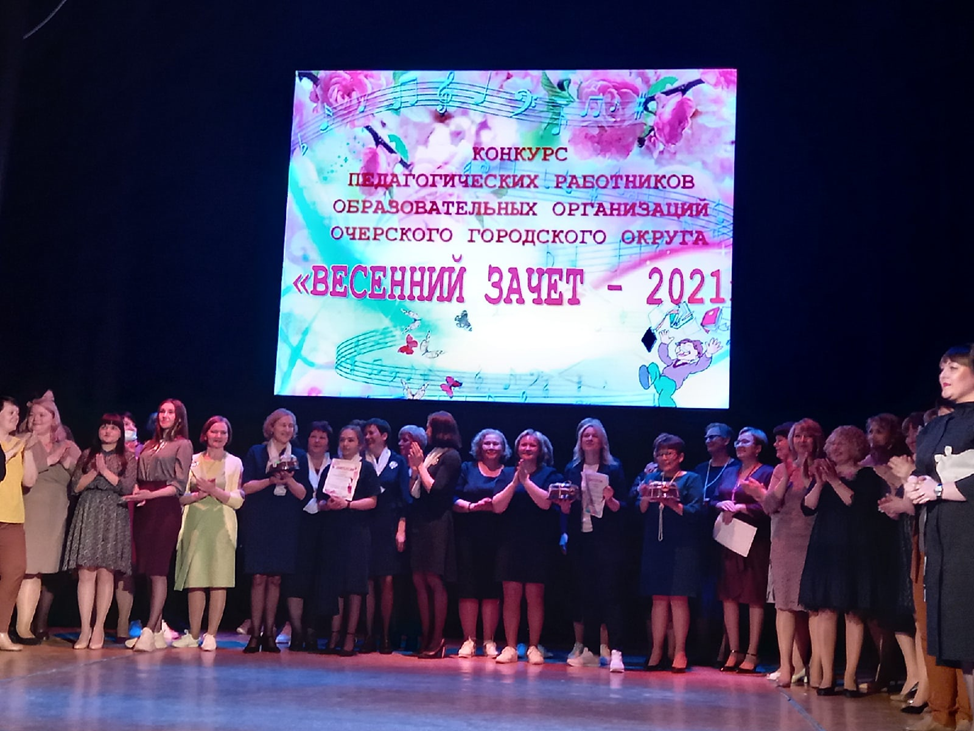 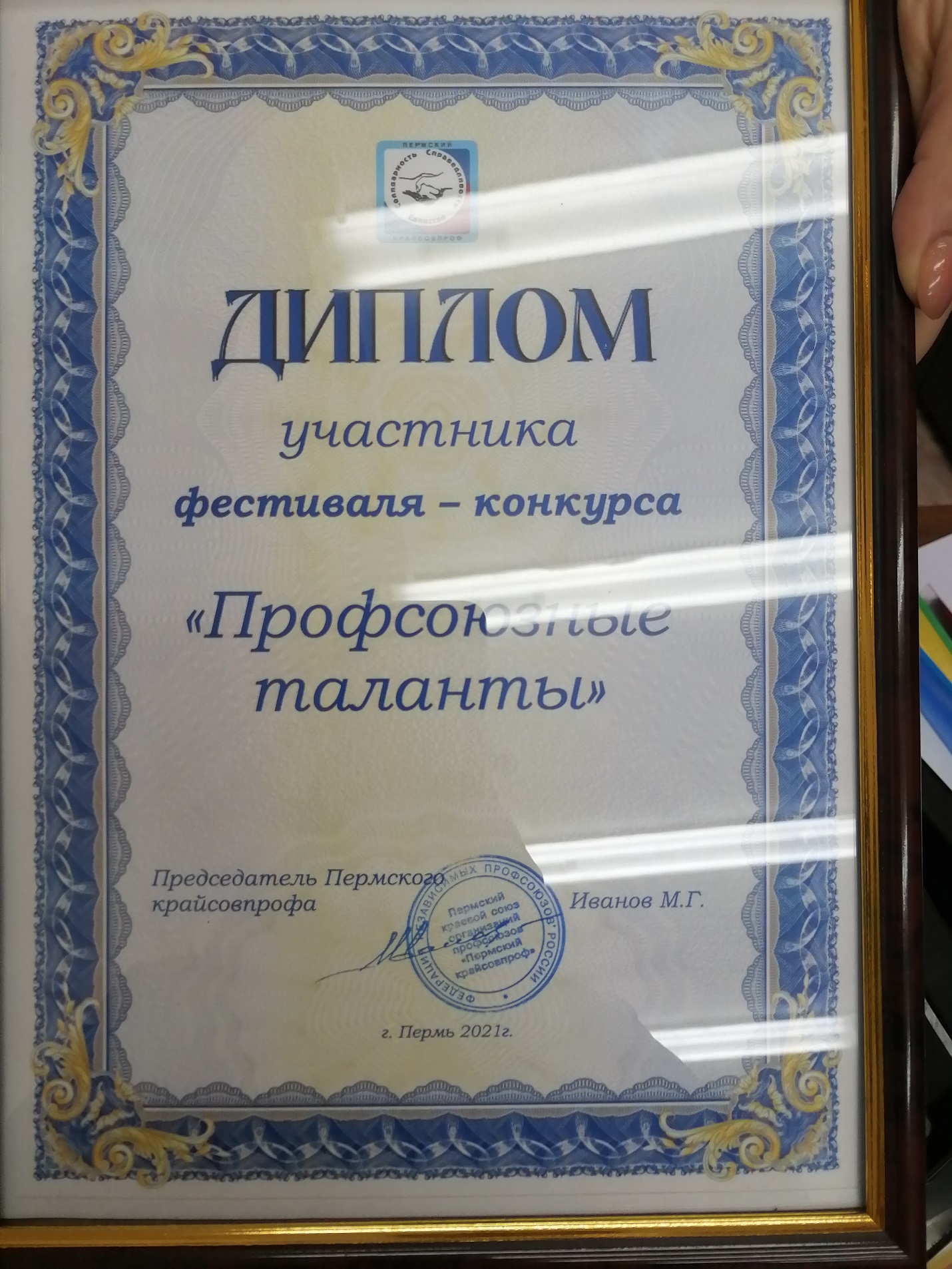 - Участие в районном чемпионате интеллектуальных игр: 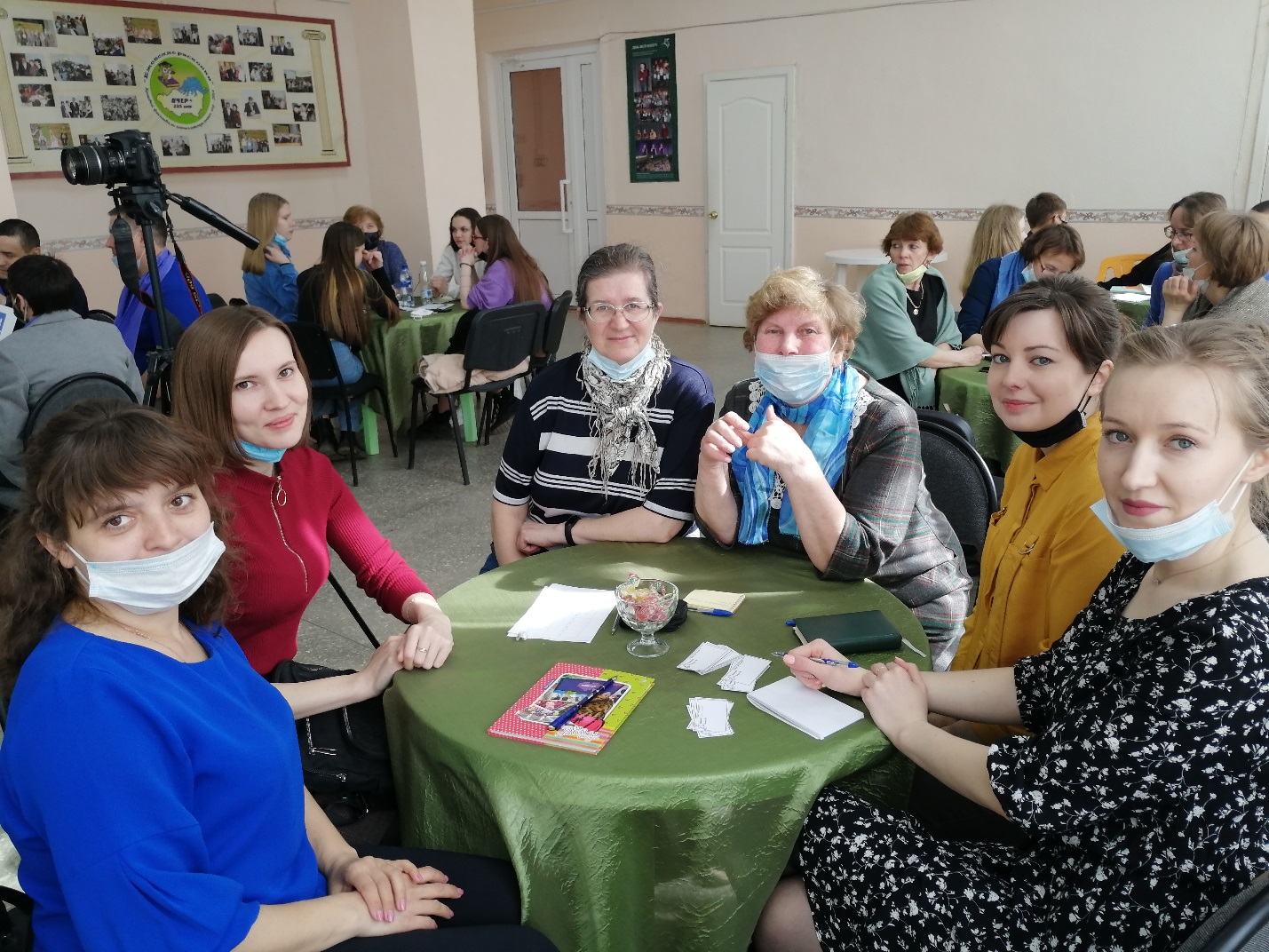   Команда ППО МАОУ ДО «Очерская ДШИ»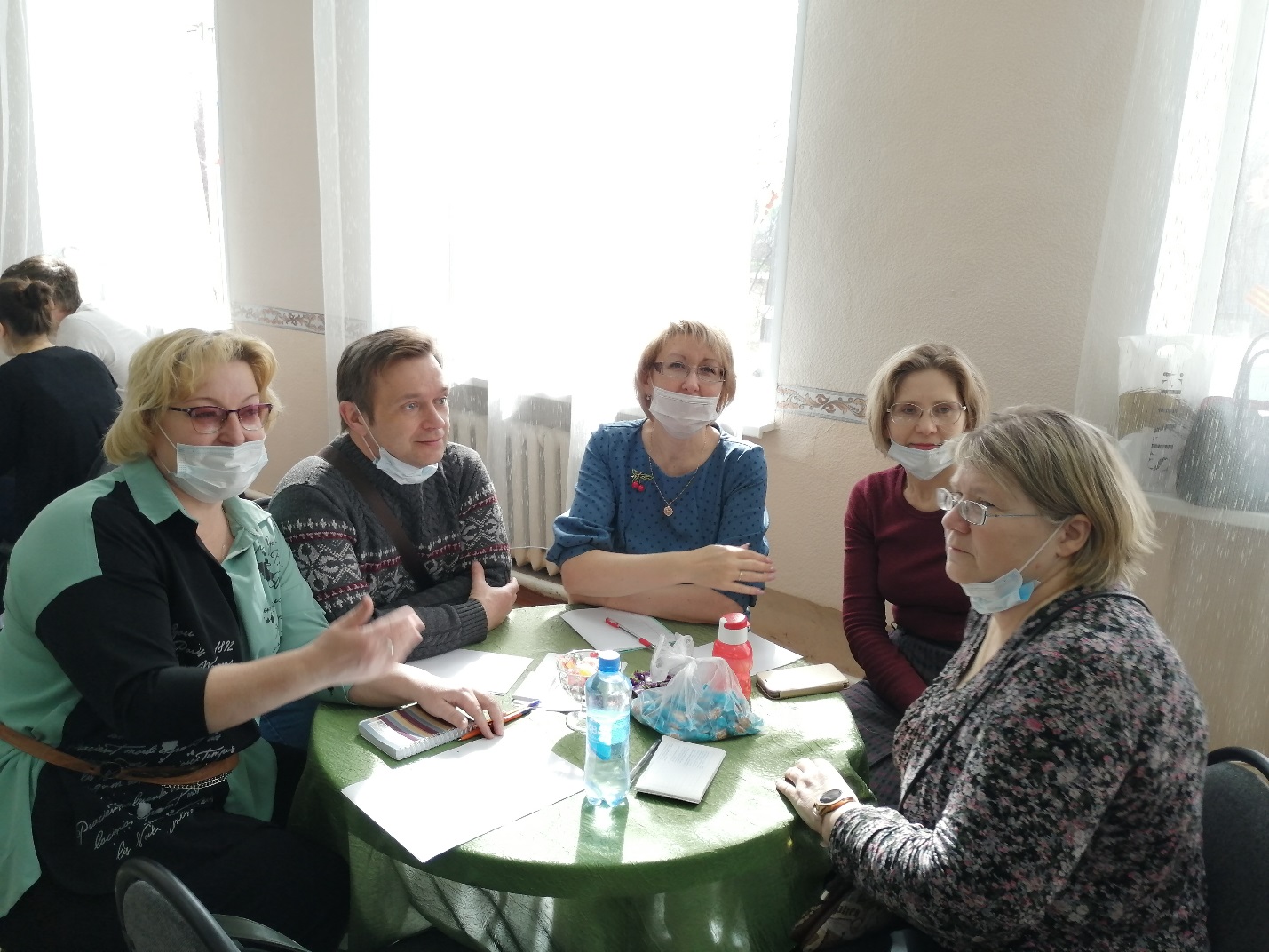 Команда ППО МБОУ «ОСОШ № 1»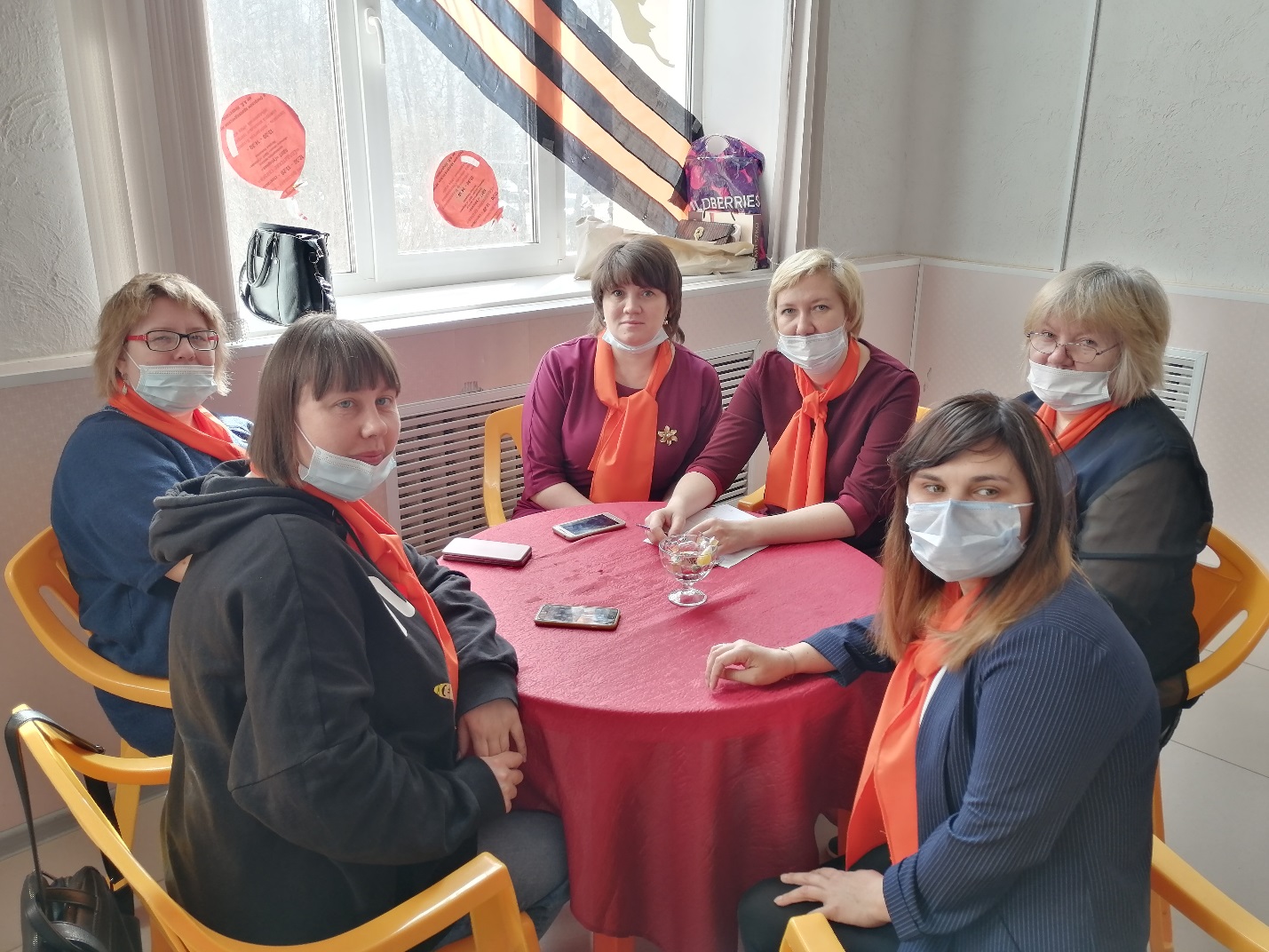 Команда ППО МБОУ «Павловская СОШ»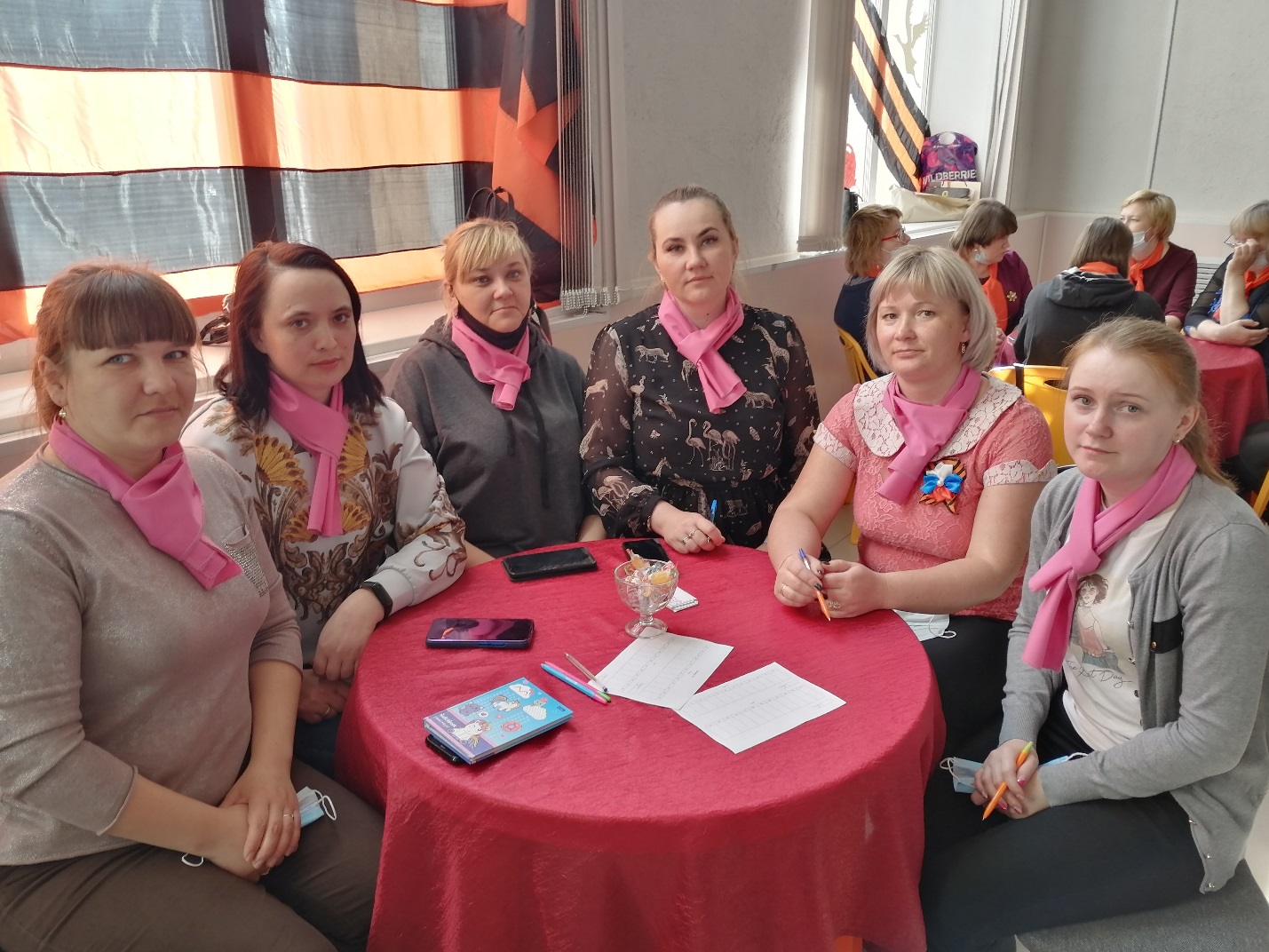 Команда ППО структурное подразделение д/с «Березка» МБОУ «ОСОШ № 3» 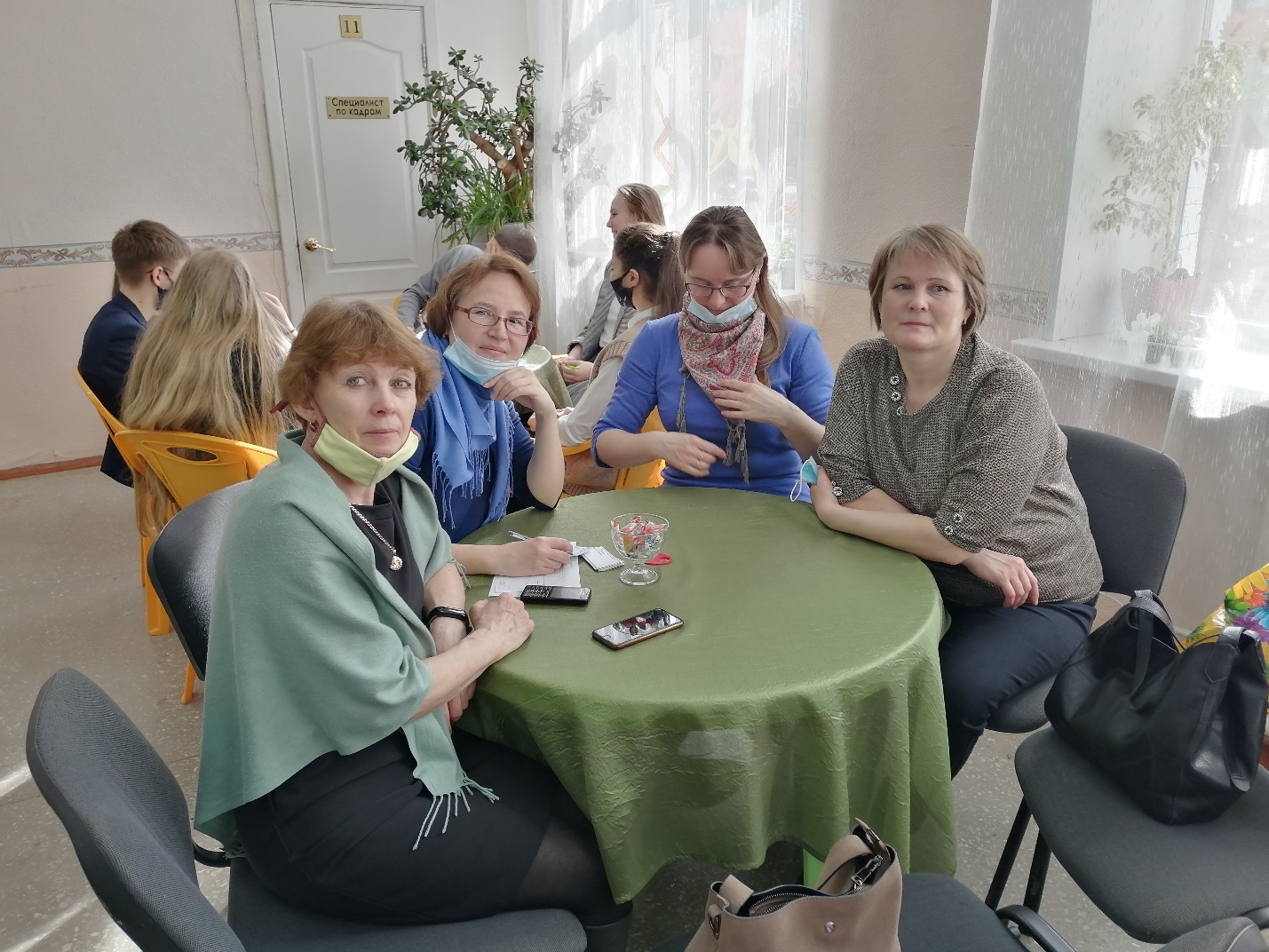 Команда ППО структурное подразделение д/с «Гнездышко» МБОУ «ОСОШ № 1» Задачи на ближайшую перспективу.Продолжать консультации в сфере трудового законодательства, проведение традиционных массовых имиджевых мероприятий, для увеличения численности членов первичных профсоюзных организаций.Задачи на ближайшую перспективу.Принимать активное участие в работе Ассоциации  «Запад».  На территории Очерского городского округа провести мероприятия для Ассоцииации «Запад», если позволит эпидемиологическая обстановка:- межрайонный туристический слет для членов профсоюзных организаций работников народного образования на базе МАОУ «Спортивная школа «Прометей»;- межрайонный чемпионат интеллектуальных игр.4. Социальное партнерство.Очерская территориальная организация профсоюза работников народного образования и науки Российской Федерации строит свою работу по развитию социального партнерства на основе регионального отраслевого соглашения между региональной организацией профсоюза и Министерством образования и науки Пермского края, территориального (муниципального) отраслевого соглашения и коллективных договоров образовательных организаций. Стабильное функционирование системы взаимоотношений между государственными органами власти, руководителями образовательных организаций и профсоюзными организациями обеспечивает взаимное участие сторон Соглашения в работе общественных органов управления: -Районной аттестационной комиссии при Управлении образования Очерского городского округа.В образовательных учреждениях района заключены коллективные договоры (далее КД) (3 договоров, что составляет 30 % от общего количества организаций, из них прошли уведомительную регистрацию 1КД – 33%).  В 7 образовательных организациях коллективные договора находятся в работе, и планируется их заключение  в первом полугодии 2022 года.Задачи на ближайшую перспективу:- дальнейшее совершенствование правового и методического регулирования вопросов, связанных с защитой социально-экономических, трудовых прав, законных интересов работников; - повышение ответственности сторон социального партнерства и должностных лиц за выполнение соглашений через организацию действенного текущего и итогового контроля за ходом реализации Соглашения и коллективных договоров.5.  Взаимодействие с институтами гражданского общества.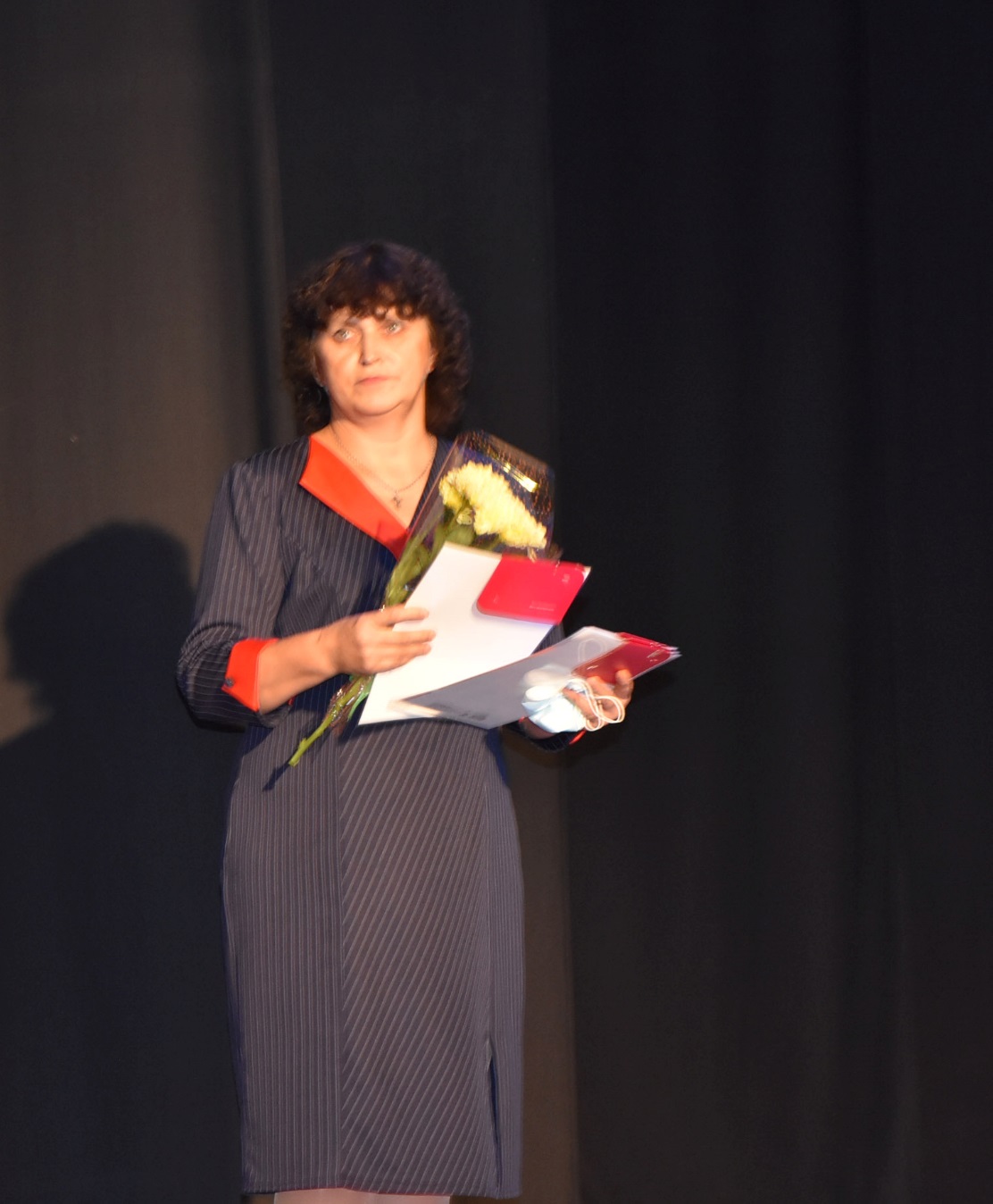  - Председатель территориальной организации Семейкина О.В. является членом аттестационной комиссии, членом комиссии по распределению путёвок на санаторно-курортное лечение и оздоровление.- Взаимодействуем с редакцией районной газеты «Очерский край».Считаем важным направлением в работе Крайкома и поддерживаем его во взаимодействии с различными коммерческими организациями, готовыми к благотворительной деятельности и деятельности по расширению сферы услуг для социальной сферы:- Взаимодействие с туристическим оператором «Пермский центр отдыха и туризма»:а) Туристические туры со скидками для членов профсоюза и дополнительной премией для председателей РТО (ГТО) и ППО.б) Составление единой электронной базы членов профсоюза. Таким образом, работа по расширению взаимодействия районной организации профсоюза с различными институтами гражданского общества способствует формированию современного имиджа организации, и помогает более успешно решать многотрудные социально-экономические проблемы членов профсоюза.Задачи на ближайшую перспективу:1. Продолжить и расширять  взаимодействие с различными социально ориентированными партнерами в гражданском обществе.2. Поддерживать Крайком в развитии новых направлений сотрудничества.3. Принимать активное участие в мероприятиях, организуемыми Крайкомом.6. Обучение. Методическая работа.1. В течение 2021 года не прошли обучение вновь избранные председатели 2 первичных профсоюзных организаций. Планируется их обучение в 2022 году.Задачи на ближайшую перспективу:Усилить обучение профсоюзного актива по разным направлениям деятельности.Продолжить обучение внештатных правовых и технических инспекторов труда.7. Информационная работа.Очерская территориальная организация Профсоюза работников народного образования и науки РФ использует в своей работе разнообразные информационные ресурсы.1. Проходят онлайн профсоюзные собрания, личные встречи, индивидуальные и групповые консультации членов профсоюза. Обсуждаются актуальные проблемы и вопросы, обобщается опыт территорий. 2. Была создана база электронных адресов всех председателей ППО, что способствует эффективной и оперативной рассылке информационных материалов. Сегодня профсоюзные документы, информационные листки, актуальные предложения получают все первичные организации.3. В своей работе активно используются социальные сети:- Создан аккаунт «Совет молодых педагогов» в социальной сети «в контакте»;- Создана беседа в контакте «Совет молодых педагогов».Основные формы распространения информации – электронная рассылка (во все первичные профсоюзные организации), профсоюзные собрания.     Задачи на ближайшую перспективу:Создать свой аккаунт «Профсоюз работников образования Очерского городского округа» в социальной сети «в контакте», для использования в работе. 8. Финансово-хозяйственная деятельность.Доходы территориальной организации за 2021 год немного увеличились по сравнению с 2020 годом.      Задачи на ближайшую перспективу: Работа над увеличением численности членов профсоюза и привлечение спонсоров.II. РАБОТА ПО ПРЕДСТАВЛЕНИЮ И ЗАЩИТЕ ЗАКОННЫХ ПРАВ И ИНТЕРЕСОВ ЧЛЕНОВ ПРОФСОЮЗА.1.  Контроль за соблюдением законодательства, правовая защита.В 2021 году председатель Очерской РТО Семейкина О.В. приняла участие в комплексной проверке образовательных организаций Очерского городского округа:- МБОУ «Нижне-Талицкая ООШ»;-МАОУ ДО «Очерская ДШИ».Во время проверки были выявлены нарушения трудового законодательства. По результатам проверки оформлена справка с рекомендациями устранения нарушений.В отчетный период давались консультации правового характера членам профсоюза ППО: МБОУ «ОСОШ № 3», МБОУ «Павловская СОШ» для разрешения спорных вопросов в досудебном (внесудебном) порядке. Консультации руководителей и председателей ППО по правовым вопросам (правила внутреннего трудового распорядка, коллективный договор, увольнения работников).Задачи на ближайшую перспективу. Повышать роль и компетентность внештатной правовой инспекции.2. Вопросы Охраны труда.Приоритетные направления в 2021 г.1. Усиление роли внештатных технических инспекторов через совершенствование административно-общественного контроля за соблюдением работодателями Законодательства об охране труда.2. Мотивация профсоюзного членства через охрану труда.Задачи на ближайшую перспективу.Оказывать методическую и практическую помощь руководителям образовательных организаций, председателям ППО, другим работникам в создании и функционировании системы управления охраной труда и проведении специальной оценки условий труда.3. Работа с молодыми педагогами.Работа с молодёжью остаётся приоритетным направлением в деятельности Очерской территориальной организации профсоюза работников народного образования и науки РФ. Председатель Очерской ТО Семейкина О.В. принимает участие в заседаниях СМП,Задачи на ближайшую перспективу.Продолжить активную деятельность для увеличения членства СМП.ОБУЧЕНИЕ.В 2021 году молодёжные лидеры имели возможность повысить личностные и профессиональные компетенции на различных образовательных площадках: На краевом уровне –  председатель СМП принял участие в проекте «Коворкинг-центр Совета молодых педагогов Пермского края».Мы готовы к работе по дальнейшему укреплению профсоюзной организации.